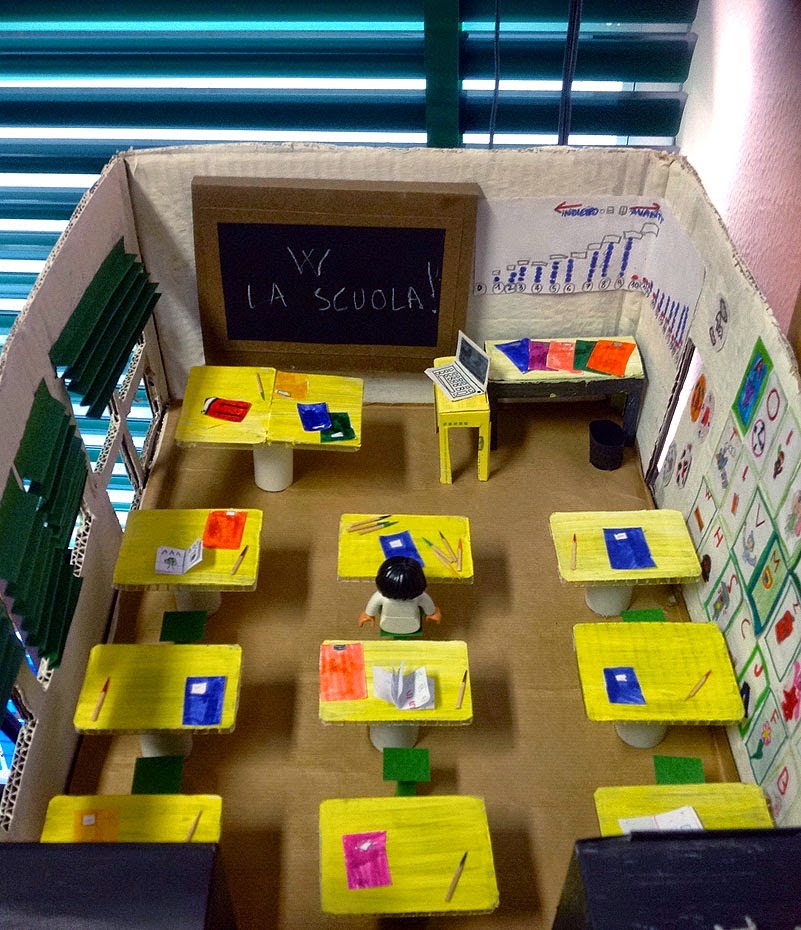 Che forma geometrica ha la nostra aula?………………………………………………….

………………………………………………….Fai una stima le sue tre dimensioni:

………………………………………………….

………………………………………………….

………………………………………………….Calcola l’area del pavimento dell’aula.…………………………………………………………………………………………………Calcola la lunghezza della diagonale del pavimento.………………………………………………………………………………………………….
………………………………………………………………………………………………….
………………………………………………………………………………………………….Calcola il volume dell’aula.………………………………………………………………………………………………….Calcola la lunghezza della diagonale dell’aula.………………………………………………………………………………………………….

………………………………………………………………………………………………….
………………………………………………………………………………………………….Ora prendiamo le misure effettive …Area del pavimento: …………………………………………………..Volume dell’aula: ………………………………………………………

Diagonale del pavimento:

………………………………………………………
………………………………………………………
………………………………………………………………………………………………………………Diagonale dell’aula:………………………………………………………
………………………………………………………
………………………………………………………………………………………………………………Geometria dell’aulaMia stimaMisurazioneErroreErrore %LarghezzaLunghezzaAltezza